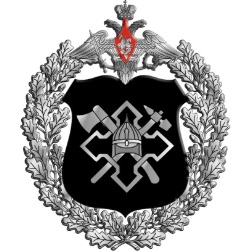 Федеральное государственное унитарное предприятие «Главное военно-строительное управление № 12»(ФГУП «ГВСУ № 12»)Приложение № 1к документации о закупкеу единственного поставщика (подрядчика, исполнителя) (идентификационный номер процедуры 35/2-308)Извещение о закупкеу единственного поставщика (подрядчика, исполнителя)1) Способ закупки: закупка у единственного поставщика (исполнителя, подрядчика).2) Наименование, место нахождения, почтовый адрес, адрес электронной почты, номер контактного телефона заказчика:Федеральное государственное унитарное предприятие «Главное военно-строительное управление № 12» (ФГУП «ГВСУ № 12»).Место нахождения: 125212, г. Москва, ул. Адмирала Макарова, д. 6, стр. 1.Почтовый адрес: 115419, г. Москва, 2-й Верхний Михайловский проезд, д. 9 стр. 5.Контактное лицо: Полякова Марьяна Вячеславовна.Адрес электронной почты: zakupki@gvsu-12.ru.Номер контактного телефона: +7 (495) 775-46-40.3) Предмет договора с указанием количества поставляемого товара, объема выполняемых работ, оказываемых услуг: предоставление дополнительной профессиональной образовательной программы повышения квалификации по теме: «Организация проведения работ по защите государственной тайны в организации» » в объеме 72 часа по индивидуальному учебному плану по очной форме обучения;4) Место поставки товара, выполнения работ, оказания услуг, Россия, г. Москва, ул. Профсоюзная, д. 100А;5) Сведения о предельной начальной (максимальной) цене договора: 120 000 (Сто двадцать тысяч) рублей 00 копеек. НДС не облагается..6) Срок, место и порядок предоставления документации о закупке, размер, порядок и сроки внесения платы, взимаемой заказчиком за предоставление документации, если такая плата установлена заказчиком, за исключением случаев предоставления документации в форме электронного документа: не применимо.7) Место и дата рассмотрения предложений участников закупки и подведения итогов закупки: не применимо.